FORMULAREFormularul  – 1 Formular de ofertă (propunerea financiară) pentru atribuirea  contractuluiFormularul  – 2 Centralizator de preţuriFormularul – 3	Propunere tehnică pentru atribuirea contractuluiFormularul – 4 Declarație privind sănătatea si securitatea în muncăFormularul – 5 Declarație privind conflictul de interese pentru ofertanţi/ ofertanţi asociaţi/ subcontractanţi/terţi susţinătoriFORMULARUL nr. 1OFERTANTUL__________________   (denumirea/numele)FORMULAR DE OFERTĂCătre ....................................................................................................                     (denumirea autorității contractante și adresa completă)    Domnilor,    1. Examinând documentația de atribuire, subsemnații, reprezentanți ai ofertantului _______________________________               , (denumirea/numele ofertantului)     ne oferim ca, în conformitate cu prevederile și cerințele cuprinse în documentația mai sus menționată, să prestăm ,,……………………………………………………………………………………….…pentru suma de ________________________ lei, (suma în litere și în cifre)                                                    la care se adaugă taxa pe valoarea adaugată în valoare de ______________________  lei (suma în litere și în cifre)    2. Ne angajăm ca, în cazul în care oferta noastră este stabilită câștigătoare, să începem serviciile și să terminăm prestarea acestora în conformitate cu specificaţiile din caietul de sarcini în _______ (perioada în litere si în cifre).                      3. Ne angajăm să menținem această ofertă valabilă pentru o durată de______________ zile, (durata în litere si în cifre) și ea va rămâne obligatorie pentru noi și poate fi acceptată oricând înainte de expirarea perioadei de valabilitate.    4. Până la încheierea și semnarea contractului de achiziție publică această ofertă, împreună cu comunicarea transmisă de dumneavoastră, prin care oferta noastră este stabilită câștigătoare, vor constitui un contract angajant între noi.    5. Întelegem că nu sunteți obligați să acceptați oferta cu cel mai scăzut preț sau orice altă ofertă pe care o puteți primi.Data _____/_____/__________________, în calitate de _____________________, legal autorizat sa semnez                        (semnatura)oferta pentru și în numele ____________________________________.                                                       (denumirea/numele ofertantului)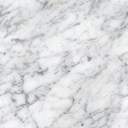 FORMULARUL nr. 2Operator Economic..........................(denumirea)CENTRALIZATOR DE PREŢURI Se va oferta întreg pachetul.Nu se acceptă oferte parțiale din cadrul pachetului și nici oferte alternative.Oferta financiară va fi prezentată, respectându-se prețul maximal pentru fiecare poziție din cadrul pachetului.Semnătura ofertantului sau a reprezentantului ofertantului                    .....................................................Numele  şi prenumele semnatarului				        .....................................................Capacitate de semnătura					                     .....................................................Detalii despre ofertant Numele ofertantului  						        .....................................................Ţara de reşedinţă					                    .....................................................Adresa								        .....................................................Adresa de corespondenţă (dacă este diferită)			        .....................................................Adresa de e-mail                                                                                    .....................................................Telefon / Fax							        .....................................................Data 						                                 .....................................................FORMULARUL nr. 3OFERTANTUL__________________   (denumirea/numele)PROPUNERE TEHNICĂServicii  servire masă (cina) în cadrul activităţii Conferinta Internaţională  ,,Exploration, Education and Progress in the third milennium.  The moral, religious and legal values – the necessary  liaison  of the rule of low.’’, ediţia a XV-a şi  Decernarea titlului de Doctor Honoris Causa dnei Prof. univ. dr. Verginia Vedinas din data de 11 și 12 mai 2023Semnătura ofertantului sau a reprezentantului ofertantului                    .....................................................Numele  şi prenumele semnatarului				        .....................................................Capacitate de semnătura					        .....................................................Detalii despre ofertant Numele ofertantului  						        .....................................................Ţara de reşedinţă					                    .....................................................Adresa								        .....................................................Adresa de corespondenţă (dacă este diferită)			        .....................................................Adresa de e-mail                                                                                    .....................................................Telefon / Fax							        .....................................................Data 							                     ....................................................FORMULARUL nr. 4         declaratie privind SĂNATATEA ȘI SECURITATEA ÎN muncĂSubsemnatul, ........................... (nume și prenume), reprezentant împuternicit al ……………………….. (denumirea operatorului economic), declar pe propria răspundere că mă angajez să prestez ............................. pe parcursul îndeplinirii contractului, în conformitate cu regulile obligatorii referitoare la condițiile de muncă și de protecție a muncii, care sunt în vigoare în România.De asemenea, declar pe propria răspundere că la elaborare ofertei am ținut cont de obligațiile referitoare la condițiile de muncă și de protecție a muncii, și am inclus costul pentru îndeplinirea acestor obligații.Totodată, declar că am luat la cunoştinţă de prevederile art 326 « Falsul în Declaraţii » din Codul Penal referitor la « Declararea necorespunzătoare a adevărului, făcută unui organ sau instituţii de stat ori unei alte unităţi în vederea producerii unei consecinţe juridice, pentru sine sau pentru altul, atunci când, potrivit legii ori împrejurărilor, declaraţia făcuta serveşte pentru producerea acelei consecinţe, se pedepseşte cu închisoare de la 3 luni la 2 ani sau cu amenda »Semnătura ofertantului sau a reprezentantului ofertantului                     .....................................................Numele  şi prenumele semnatarului				        .....................................................Capacitate de semnătura					        .....................................................Detalii despre ofertant Numele ofertantului  						        .....................................................Ţara de reşedinţă					                    .....................................................Adresa								        .....................................................Adresa de corespondenţă (dacă este diferită)			        .....................................................Adresa de e-mail                                                                                    .....................................................Telefon / Fax							        .....................................................Data 							                     .....................................................FORMULARUL nr. 5DECLARAȚIE privind conflictul de interesepentru ofertanţi/ ofertanţi asociaţi/ subcontractanţi/terţi susţinătoriSubsemnatul,_______________________________ (nume și prenume), reprezentant legal autorizat al______________________________________________(denumirea/numele şi sediul/adresa ofertantului), în calitate de ofertant/ ofertant asociat/ subcontractant /terţ susţinător( după caz), la procedura de atribuire a contractului de achiziţie publică având ca obiect …………………………..……………………………………………………. la data de .................. (zi/lună/an), organizată de ………………………………………………………………, declar pe proprie răspundere, sub sancţiunea excluderii din procedură şi sub sancţiunile aplicate faptei de fals în acte publice, că în calitate de participant la acestă procedură nu ne aflăm într-o situație de conflict de interese în sensul art. 59 și art. 60 din Legea nr. 98/2016 privind achizițiile publice, cu modificările și completările ulterioare.-	situația în care ofertantul individual/ofertantul asociat/candidatul/subcontractantul propus/terțul susținător are drept membri în cadrul consiliului de administrație/organului de conducere sau de supervizare și/sau are acționari ori asociați semnificativi persoane care sunt soț/soție, rudă sau afin până la gradul al doilea inclusiv ori care se află în relații comerciale cu persoane cu funcții de decizie în cadrul Autorității/entității contractante sau al furnizorului de servicii de achiziție implicat în procedura de atribuire;-	situația în care ofertantul/candidatul a nominalizat printre principalele persoane desemnate pentru executarea contractului persoane care sunt soț/soție, rudă sau afin până la gradul al doilea inclusiv ori care se află în relații comerciale cu persoane cu funcții de decizie în cadrul Autorității/entității contractante sau al furnizorului de servicii de achiziție implicat în procedura de atribuire.Subsemnatul declar că informaţiile furnizate sunt complete şi corecte în fiecare detaliu şi înţeleg că autoritatea contractantă are dreptul de a solicita, în scopul verificării şi confirmării declaraţiilor, orice documente doveditoare de care dispunem. Inteleg că în cazul în care aceasta declarație nu este conformă cu realitatea sunt pasibil de încălcarea prevederilor legislației penale privind falsul în declarații.Anexat este lista acţionarilor/asociaţilor /membrilor consiliului de administraţie/organ de conducere sau de supervizare / persoane împuternicite din cadrul Universitatii “Dunarea de Jos” din Galati.  Semnătura ofertantului sau a reprezentantului ofertantului                     ..........................................Numele  şi prenumele semnatarului		                                      ..........................................Capacitate de semnătura                		                                      ..........................................Detalii despre ofertant(adresa de e-mail)                                                 ...........................................Numele ofertantului  						             ...........................................Ţara de reşedinţă		                       	                                      .............................................Adresa								            .............................................Adresa de corespondenţă (dacă este diferită)                                           ............................................Telefon / Fax							             ...........................................Data 	                                                                                                       ...........................................Lista acţionari/asociaţi /membri în consiliul de administraţie/organ de conducere sau de supervizare / persoane împuternicite din cadrul Universitatii “Dunarea de Jos” din Galati:Semnătura ofertantului sau a reprezentantului ofertantului                  .....................................................Numele  şi prenumele semnatarului				         ......................................................Capacitate de semnătură                                                                       ......................................................Detalii despre ofertant Numele ofertantului  						        .....................................................Ţara de reşedinţă						        .....................................................Adresa								        .....................................................Adresa de corespondenţă (dacă este diferită)		                     .....................................................Telefon / Fax							        .....................................................Data 							                     .....................................................                      Nr. crt.Denumirea serviciuluiValoare estimată totalăRON fără TVAUMCantitatea solicitatăU.MPreț unitar RON fără TVAPreț total RONfără TVAValoare TVAPreț total RONcu TVA01234567=6*%8=6+71Servicii de servire masă (cină), 1 serv x 25 persoane, în data de 11 mai 20232064.00serv25se completează de către ofertantse completează de către ofertantse completează de către ofertantse completează de către ofertant2Servicii de servire masă (cină), 1 serv x 50 persoane, în data de 12 mai 20234128.00serv50se completează de către ofertantse completează de către ofertantse completează de către ofertantse completează de către ofertantTOTAL se completează de către ofertantse completează de către ofertantse completează de către ofertantNR.CRT.Cerinţe autoritate contractantăPROPUNERE TEHNICĂ OFERTANTServicii  servire masă (cina) în cadrul activităţii Conferinta Internaţională  ,,Exploration, Education and Progress in the third milennium.  The moral, religious and legal values – the necessary  liaison  of the rule of low.’’, ediţia a XV-a şi  Decernarea titlului de Doctor Honoris Causa dnei Prof. univ. dr. Verginia Vedinas din data de 11 și 12 mai 2023.se completează de către ofertant1Servicii de servire masa - cina Data: 11 mai 2023Numar participanti: 25 persoaneLocatie de servire a mesei: restaurant clasificat 3 stele din cadrul unui complex hotelier clasificat minim 3 stele, situat la o distanţă de maxim 1,5 km de sediul Facultatii de Drept și Științe Administrative din cadrul Universităţii “Dunărea de Jos” din Galaţi (Str. Domneasca Nr. 111), cu respectarea normelor sanitare și prevederilor legale în vigoare la momentul desfășurării evenimentului.Capacitate restaurant: minim 25 de locuri la meseTip servire: set-menu cu locuri la meseLogistica solicitata:- mese si scaune pentru toti participantii - farfurii starter, antre cald, main course si desert din portelan- tacamuri din inox- pahare din sticla- servetele si alte consumabile- personal calificatStructura meniu solicitata / persoana (cantitati finite, dupa procesarea termica a materiilor prime):- starter, 300 g- antre cald, 500 g- fel de baza din carne cu garnitura si sos, 450 g- desert, 200 g- apa minerala carbogazoasa/plata, sticla 750 ml- limonada, 300 ml- fresh-uri din fructe, 300 ml- cafea espresso si cappuccino, nelimitat- ceaiuri (minim 4 sortimente), nelimitatLa cerere se vor asigura si meniuri vegetariene.Meniu solicitat pentru cina 11 mai 2023:Servicii de servire masa - cina Data: 12 mai 2023Numar participanti: 50 persoaneLocatie de servire a mesei: restaurant clasificat 3 stele din cadrul unui complex hotelier clasificat minim 3 stele, situat la o distanţă de maxim 1,5 km de sediul Facultatii de Drept și Științe Administrative din cadrul Universităţii “Dunărea de Jos” din Galaţi (Str. Domneasca Nr. 111), cu respectarea normelor sanitare și prevederilor legale în vigoare la momentul desfășurării evenimentului.Capacitate restaurant: minim 50 de locuri la meseTip servire: bufet suedez cu locuri la meseLogistica solicitata:- amenajare minim 3 zone de buffet cu mese si fete de masa;- mese cocktail – minim 15 buc. şi feţe de masă;- mese rotunde cu fete de masa şi scaune pentru toti invitatii;- platouri inox / sticla/ portelan si clesti inox;- chafing dish-uri pentru expunerea si mentinerea preparatelor calde – minim 15 buc.;- farfurii gustare, fel de baza, desert si fructe din portelan;- tacamuri din inox;- pahare din sticla;- cesti cafea din portelan;- espresoare electrice – minim 3 buc.;- dispensere din inox pentru bauturi calde (ceai) – minim 3 buc.;- spatule, servetele si alte consumabile;- personal calificat.Structura meniu solicitata / persoana (cantitati finite, dupa procesarea termica a materiilor prime):- asortiment de aperitive, gustari calde si reci, pe baza de branzeturi, carne si peste, 250 g - asortiment de preparate vegetariene, 150 g - bar de salate aperitiv, 200 g - preparate de baza calde din carne de pasare, porc, vita si peste, 250 g- garnituri, 250 g - deserturi, 200 g - fructe, 250 g - paine, 100 g- apa minerala carbogazoasa si plata, 500 ml + 500 ml	- bauturi racoritoare, nectaruri din fructe si fresh-uri din fructe, 500 ml- cafea espresso si cappuccino, 150 ml- ceai (minim 4 sortimente), nelimitatMeniu  solicitat pentru cina 12 mai 2023:Prestatorul va asigura serviciile de servire masa la sediul propriu, în cadrul unui restaurant clasificat 3 stele situat într-un complex hotelier clasificat minim 3 stele, amplasat la o distanţă de maxim 1,5 km de sediul Facultatii de Drept și Științe Administrative din cadrul Universităţii “Dunărea de Jos” din Galaţi (str. Domnească nr. 111), cu respectarea normelor sanitare și prevederilor legale în vigoare la momentul desfășurării evenimentului. Se vor asigura de ofertant, toata logistica și personalul  necesare pentru prestarea serviciului.Ofertantul trebuie să deţină autorizaţie sanitară veterinară şi pentru siguranţa alimentelor pentru codurile CAEN 5621 sau 5610 (sau documente echivalente) valabilă la data limită de depunere a ofertei (se va prezenta copia conform cu originalul).Ofertantul trebuie să deţină autorizaţie pentru certificarea conformitatii cu normele de igiena si sanatate publica valabilă la data limită de depunere a ofertei (se va prezenta copia conform cu originalul).Ofertantul va face dovada respectării măsurilor de igienă şi siguranţă a alimentelor, respectiv a aplicării procedurilor permanente bazate pe principiile HACCP, cf. HG 924/ 2005 (se va prezenta copia conform cu originalul a certificatului, valabil la data limită de depunere a ofertei, care atestă implementarea Sistemului de Management al Siguranţei Alimentului).În contextul Dezvoltării Durabile, protecţia mediului a devenit parte integrantă a managementului organizaţiilor. Astfel, in contextul Consumului şi Producţiei Durabile, a Planului de acţiune pentru Politica Industrială Durabilă al UE, operatorii economici trebuie să îşi îmbunătăţească continuu performanţa de mediu si sa aiba un impact pozitiv asupra mediului prin optimizarea proceselor de producţie, reducerea impactului asupra mediului şi utilizarea eficientă a resurselor. In acest sens, ofertantul va face dovada implementarii unui sistem de management de mediu operațional conform cerinţelor standardului ISO/EN 14001:2015 (se va prezenta copia conform cu originalul a certificatului, valabil la data limită de depunere a ofertei, care atestă implementarea Sistemului de Management al Mediului)se completează de către ofertant2TERMEN DE PRESTARE – În perioada 11-12 mai 2023, conform specificațiilor din prezentul caiet de sarcini. Orele de asigurare a serviciilor vor fi stabilite cu minim 24 de ore înaintea evenimentului.RECEPȚIA SERVICIILORRecepţia se va face în mod obligatoriu pe baza următoarelor documente:-	Factură fiscală-	Proces-verbal de prestare a serviciilor-	Lista de prezențăse completează de către ofertant3MODALITATEA DE PLATĂAchizitorul va face plata serviciilor realizate de către contractant după recepţionarea facturii şi a documentele justificative pentru serviciile efectiv prestate și confirmate. Menţionăm că documentele justificative aferente unei facturi se vor depune la sediul Achizitorului în format hârtie.Prestarea serviciilor se consideră finalizată, după semnarea procesului verbal de ambele părți, fără obiecțiuni, și prezentarea documentelor justificative de contractant, achizitorului. Plata se va face în termen de maxim 30 de zile de la recepţia şi înregistrarea facturii în original de către contractant, la sediul achizitorului, însoţită de dovada prestării serviciilor.Documentele justificative care trebuie să însoţească factura:liste de prezență semnate de fiecare participant;alte documente relevante.se completează de către ofertant4CONDIȚII IMPUSE PENTRU SECURITATEA ȘI SĂNĂTATEA ÎN MUNCĂ ȘI PROTECȚIA MUNCII Propunerea tehnică se va elabora în conformitate cu prevederile caietului de  sarcini, cu obligația ca operatorii economici să indice în cadrul acesteia faptul că la elaborarea ofertei au ținut cont de obligațiile referitoare la condițiile de muncă și protecția muncii. Informații detaliate privind reglementările care sunt în vigoare la nivel național și se referă la condițiile de muncă și protecția muncii, se pot obține de la Inspecția Muncii sau de pe site-ul: http://www.inspectmun.ro/Legislatie/legislatie.html.Prestatorul trebuie să respecte cerinţele legale de securitate şi sănătate în muncă respectiv de protecţie a mediului prevăzute de legislaţia în vigoare aplicabilă, fiind direct responsabil de consecinţele nerespectării acestei legislaţii.se va completea Formularul DECLARATIE PRIVIND SĂNATATEA ȘI SECURITATEA ÎN MUNCĂ5VALABILITATEA OFERTEIOferta va fi valabilă pe o perioadă de minim 30 de zile de la data limită pentru depunerea ofertelor comunicată de Autoritatea contractantă în Invitația de participare.se completează de către ofertantNr. Crt.Numele şi PrenumeleFuncţia în cadrul ofertantuluiProf. univ. dr. ing. Puiu - Lucian GEORGESCURectorProf. univ. dr. Nicoleta BĂRBUȚĂ - MIȘUPRORECTOR responsabil cu managementul financiar și strategiile administrativeProf. dr. ing. Elena MEREUȚĂPRORECTOR responsabil cu activitatea didactică și asigurarea calitățiiConf. univ. dr. Ana ȘTEFĂNESCU PRORECTOR responsabil cu managementul resurselor umane și juridicProf. univ. dr. ec. dr. ing. habil. Silvius STANCIUPRORECTOR responsabil cu activitatea de cercetare, dezvoltare, inovare și parteneriatul cu mediul economico-socialConf. dr. ing. Ciprian VLADPRORECTOR responsabil cu strategiile universitare și parteneriatul cu studențiiAsist. univ. dr. Alexandru NECHIFORPRORECTOR responsabil cu strategiile și relațiile instituționaleProf. dr. ing. Eugen-Victor-Cristian RUSUDirector C.S.U.D.Cristian-Laurentiu DAVIDDirector Direcția Generală AdministrativăAurelia-Daniela MODIGADirector Interimar Directia EconomicaEc. Mariana BĂLBĂRĂUȘef Serviciu interimar Serviciul FinanciarEc. Marian DĂNĂILĂDirector Interimar Direcția Achiziții Publice  și Monitorizare ContracteCostică COȘTOIDirector interimar Direcția Juridică și Resurse UmaneOana CHICOȘConsilier juridicElena-Marinela OPREAConsilier juridicAndreea ALEXAConsilier juridicAdrian DUMITRAȘCUȘef Interimar Birou Juridic Alina Genoveva MAZURUȘef Serviciu Interimar Serviciul ContabilitateMargareta DĂNĂILĂAdministrator financiarEc. Neculai SAVAAdministrator financiarMihaela BRATUAdministrator patrimoniuDorina PUȘCAȘUAdministrator patrimoniuConf. dr. George-Cristian SCHINConf. dr. în Facultății de Drept și Științe AdministrativeLect. dr. Adriana STANCULect. dr. în Facultății de Drept și Științe AdministrativeLect. dr. Dragos DAGHIELect. dr. în Facultății de Drept și Științe AdministrativeAdm. Gica SlabuAdministrator în Facultății de Drept și Științe AdministrativeConf. dr. Rodica PRIPOAIEConf. dr. în Facultății de Drept și Științe Administrative